МУНИЦИПАЛЬНОЕ ОБЩЕОБРАЗОВАТЕЛЬНОЕ УЧРЕЖДЕНИЕ «ЗЕЛЕНОБОРСКАЯ СРЕДНЯЯ ОБЩЕОБРАЗОВАТЕЛЬНАЯ ШКОЛА»ПРИКАЗОт 31 августа 2021года                                                                      № 15«Об утверждении перечня учебников в 2021 – 2022 учебном году»   На основании приказа Министерства просвещения Российской Федерации от 28 декабря 2018 г. № 345 "О федеральном перечне учебников, рекомендуемых к использованию при реализации имеющих государственную аккредитацию образовательных программ начального общего, основного общего, среднего общего образования", ПРИКАЗЫВАЮ:      1. Утвердить перечень учебников к использованию в образовательном процессе МОУ «Зеленоборская СОШ» на 2021 – 2022 учебный год. 2. Заместителю директора по УВР Сынковой А.В..:2.1 Довести перечень учебников и учебных пособий на 2021 – 2022 учебный год до всех участников образовательного процесса (учителей, учащихся, родителей (законных представителей));2.2 Обеспечить реализацию учебного плана школы   в 2021 – 2022 учебном году по учебникам, допущенным Министерством образования и науки Российской Федерации к использованию в образовательном процессе;2.3 Разместить на сайте школы настоящий приказ с утверждённым перечнем учебников.3. Контроль за исполнением настоящего приказа оставляю за собой. 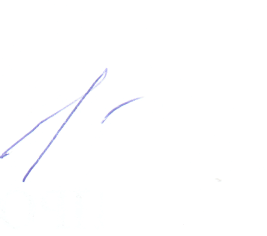 Директор школы		                  	И.В. Чернова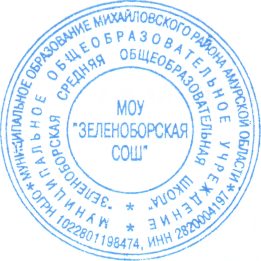 